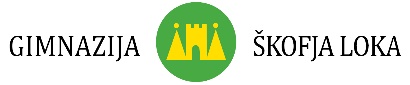 Datum 25. 5. 2020 1. Razpored popravnih izpitov, sreda, 27. 5. 2020 Pisni del: ob 7.30, učilnica: 149, ustni izpit istega dne po dogovoru   Za prijavljene kandidate za popravne izpite iz naslednjih predmetov: slovenščinazgodovinageografijanemščinamatematika 2. Razpored predmetnih izpitov*, sreda, 27. 5.. 2020 Pisni del: ob 7.30, učilnica 150, ustni izpit istega dne po dogovoru.  Za prijavljene kandidate za predmetne izpite iz naslednjih predmetov: matematikazgodovinageografijaslovenščina biologija 3. Razpored predmetnih izpitov*, četrtek, 28. 5. 2020Pisni del: ob 7.30, učilnica 150, ustni izpit istega dne po dogovoru.  Za prijavljene kandidate za predmetne izpite iz naslednjih predmetov: sociologija fizika*Predmetni izpit: dijak  zaključnega letnika ima pravico v majskem roku opravljati največ dva predmetna izpita iz snovi tega letnika (Pravilnik o ocenjevanju znanja za srenj šole, Ur. list RS, št 30/18 z dne 26. 4. 2018). Ustni izpit poteka pred tričlansko izpitno komisijo, ki jo določi ravnatelj. Pisni del je lahko dolg največ 90 minut, ustni del pa 20 minut.  Pripravil: Jože Bogataj, ravnatelj 